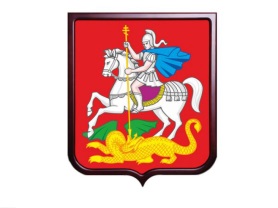 	(дата)О тексте информационного сообщения и сроке приема предложений по составам участковых избирательных комиссий № 4207, № 4208, № 4209       На основании статей 22, 27 Федерального Закона «Об основных гарантиях избирательных прав и права на участие в референдуме граждан Российской Федерации», в соответствии Постановлением Главы администрации муниципального образования городской округ Люберцы Московской области от 19.12.2023 № 6027-ПА «О внесении изменений и дополнений в Постановление администрации муниципального образования городской округ Люберцы Московской области от 14.11.2017 № 2179-ПА «Об уточнении перечня избирательных участков, участков референдума и их границ для проведения голосования и подсчета голосов избирателей на территории городского округа Люберцы Московской области», в связи с окончанием срока полномочий участковых избирательных комиссий избирательных участков № 4207, № 4208, № 4209, территориальная избирательная комиссия города Люберцы РЕШИЛА:1. Утвердить текст информационного сообщения по формированию   участковых избирательных комиссий избирательных участков № 4207, № 4208, № 4209 согласно приложению.2. Установить срок приема предложений по составу участковых избирательных комиссий до 20 апреля 2024 года.3. Опубликовать информационное сообщение территориальной избирательной комиссии города Люберцы в сетевом издании «Вестник Избирательной комиссии Московской области», в разделе территориальной избирательной комиссии города Люберцы на официальном сайте администрации городского округа Люберцы Московской области в сети «Интернет».4. Контроль за выполнением настоящего решения возложить на секретаря территориальной избирательной  комиссии города Люберцы Слепухину Н.Ю.Председатель территориальной избирательной комиссии                                                       А.В.ТрубниковСекретарь территориальной избирательной комиссии                                                       Н.Ю. СлепухинаИНФОРМАЦИОННОЕ СООБЩЕНИЕТЕРРИТОРИАЛЬНОЙ ИЗБИРАТЕЛЬНОЙ КОМИССИИГОРОДА ЛЮБЕРЦЫРуководствуясь статьями 19, 22, 27 Федерального Закона «Об основных гарантиях  избирательных прав и права на участие в референдуме граждан Российской Федерации», в соответствии Постановлением Главы администрации муниципального образования городской округ Люберцы Московской области от 19.12.2023 № 6027-ПА «О внесении изменений и дополнений в Постановление администрации муниципального образования городской округ Люберцы Московской области от 14.11.2017 № 2179-ПА «Об уточнении перечня избирательных участков, участков референдума и их границ для проведения голосования и подсчета голосов избирателей на территории городского округа Люберцы Московской области», в связи с окончанием срока полномочий участковых избирательных  комиссий избирательных участков № 4207, № 4208, № 4209, территориальная избирательная комиссия города Люберцы формирует составы участковых избирательных комиссий избирательных участков № 4207, № 4208, № 4209. Территориальная избирательная комиссия осуществляет формирование  участковых  избирательных комиссий  на основе предложений политических партий, выдвинувших федеральные списки кандидатов, допущенных к распределению депутатских мандатов в Государственной Думе Федерального Собрания Российской Федерации, а также предложений представительного органа муниципального образования, собраний избирателей по месту жительства, работы, службы, учебы.В участковую избирательную комиссию может быть назначено не более одного представителя от каждой политической партии, иного общественного объединения. Политическая партия, иное общественное объединение не вправе предлагать одновременно несколько кандидатур для назначения в состав  участковой избирательной комиссии. В соответствии с требованиями действующего законодательства, от гражданина Российской Федерации, кандидатура которого предлагается в состав участковой избирательной комиссии, необходимо получить письменное согласие, которое вместе с иными документами для назначения в состав комиссии, представляется в территориальную избирательную комиссию города Люберцы.При формировании участковых избирательных комиссий будет учитываться принцип преемственности в работе, целесообразность назначения в составы комиссий лиц, имеющих высшее юридическое образование, опыт организации и проведения выборов, референдумов. Количественный состав участковых избирательных комиссий по 9 человек.        Предложения по составам участковых избирательных комиссий избирательных  участков № 4207, № 4208, № 4209 просим направлять до 20 апреля 2024 года в территориальную избирательную комиссию города Люберцы по адресу: .Люберцы, Октябрьский пр-т, д.190, каб.338. График работы комиссии: в рабочие дни с 14.00 до 16.00 часов; суббота, воскресенье - выходной.        Заседание территориальной избирательной комиссии города Люберцы по формированию участковых избирательных комиссий избирательных участков № 4207, № 4208, № 4209 планируется провести 26.04.2024 г.         Телефон для справок: 8-498- 553-99-72.                                Территориальная избирательная комиссия города ЛюберцыМОСКОВСКАЯ   ОБЛАСТЬТЕРРИТОРИАЛЬНАЯ   ИЗБИРАТЕЛЬНАЯ   КОМИССИЯ  ГОРОДА ЛЮБЕРЦЫМОСКОВСКАЯ   ОБЛАСТЬТЕРРИТОРИАЛЬНАЯ   ИЗБИРАТЕЛЬНАЯ   КОМИССИЯ  ГОРОДА ЛЮБЕРЦЫМОСКОВСКАЯ   ОБЛАСТЬТЕРРИТОРИАЛЬНАЯ   ИЗБИРАТЕЛЬНАЯ   КОМИССИЯ  ГОРОДА ЛЮБЕРЦЫМОСКОВСКАЯ   ОБЛАСТЬТЕРРИТОРИАЛЬНАЯ   ИЗБИРАТЕЛЬНАЯ   КОМИССИЯ  ГОРОДА ЛЮБЕРЦЫМОСКОВСКАЯ   ОБЛАСТЬТЕРРИТОРИАЛЬНАЯ   ИЗБИРАТЕЛЬНАЯ   КОМИССИЯ  ГОРОДА ЛЮБЕРЦЫ_____________________________________________________________________________________________________________140000, Московская область, г.Люберцы,                                                                                                                          телефон/факс: 8 (498) 553-99-72Октябрьский проспект, 190Р Е Ш Е Н И Е_____________________________________________________________________________________________________________140000, Московская область, г.Люберцы,                                                                                                                          телефон/факс: 8 (498) 553-99-72Октябрьский проспект, 190Р Е Ш Е Н И Е_____________________________________________________________________________________________________________140000, Московская область, г.Люберцы,                                                                                                                          телефон/факс: 8 (498) 553-99-72Октябрьский проспект, 190Р Е Ш Е Н И Е_____________________________________________________________________________________________________________140000, Московская область, г.Люберцы,                                                                                                                          телефон/факс: 8 (498) 553-99-72Октябрьский проспект, 190Р Е Ш Е Н И Е_____________________________________________________________________________________________________________140000, Московская область, г.Люберцы,                                                                                                                          телефон/факс: 8 (498) 553-99-72Октябрьский проспект, 190Р Е Ш Е Н И Е21 марта.2024 года№27/08